TÁMOP-3.1.3. „A természettudományos közoktatási laboratórium kialakítása a Vetési Albert Gimnáziumban”Kémiatanulói munkafüzet12-13. évfolyamKészítette:Likerné Pucsek RózsatanárA laboratóriumi kísérletezés munka- és balesetvédelemi szabályaiA laboratóriumban a tanuló csak felügyelet mellett dolgozhat, e helyét csak engedéllyel hagyhatja el!A kísérlet elvégzése előtt figyelmesen olvassátok el a leírást! Az eszközöket és a vegyszereket a leírt módon és megfelelő körültekintéssel használjátok!A kísérletek során köpeny használata kötelező! A kísérletek elvégzéséhez, ha a gyakorlat ezt megköveteli, használjatok védőszemüveget, illetve gumikesztyűt! A tálcán mindig legyen száraz ruha és a közelben víz!Úgy kell dolgozni, hogy közben a laboratóriumban tartózkodók testi épségét, illetve azok munkájának sikerét ne veszélyeztessétek!A vegyszerhez kézzel hozzányúlni, megízlelni szigorúan tilos! A gázokat, gőzöket legyezgetéssel szagoljátok!Vegyszerből mindig csak az előírt mennyiséget használjátok és a maradékot ne öntsétek vissza az üvegbe, hanem majd a megfelelő vegyszergyűjtőbe! A vegyszeres üvegek kupakjait ne cseréljétek össze!A munkahelyet a feladat elvégzése közben is rendben és tisztán kell tartani!Kísérletezés közben ne nyúljatok az arcotokhoz, szemetekhez, a munka elvégzése után mindig alaposan mossatok kezet! Melegítéskor a kémcső szája semleges hely felé mutasson!Elektromos vezetékekhez, kapcsolóhoz ne nyúljatok vizes kézzel, mindig tudjátok, hol kell áramtalanítani!Láng közelében ne dolgozzatok tűzveszélyes anyagokkal! Tűz esetén öntsetek rá vizet vagy fojtsátok el letakarással!A munka befejeztével a munkahelyen rendet kell rakni és azt csak megfelelően, tisztán lehet otthagyni! A munkahely elhagyása előtt ellenőrizd, hogy a gáz-, és vízcsapot elzártad-e!A laboratóriumban étkezni és inni!Vegyszereket hazavinni szigorúan tilos!Ha bármilyen baleset történik, azonnal szóljatok a tanárotoknak, vagy a laboratórium dolgozóinak!A vegyszereken szereplő veszélyességi piktogramok, jelzések és jelentésük:
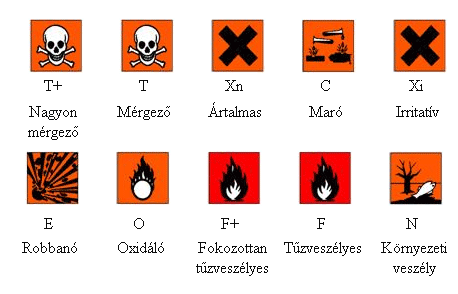 A vegyszerek csomagolásán ezen kívül, R és S jelzést valamint számokat találunk. Például a hypo esetében: R 31 R 36/38 R 52     S 1/2, S 20, S 24/25, S 26 S 37/39 S 46 S 50. Az R jelzés a környezetre és az emberre vonatkozó veszélyeket jelenti, az S jelzés a veszélyes anyagok felhasználása során követendő biztonsági tanácsokat jelzi.A mi példánk esetén:R 31 	Savval érintkezve mérgező gázok képződnekR 36/38 	Szem-és bőrizgató hatásúR 52 	Ártalmas a vízi szervezetekreS 1/2 	Elzárva és gyermekek számára hozzáférhetetlen helyen tartandóS 20 	Használat közben enni, inni nem szabadS 24/25 	Kerülni kell a bőrrel való érintkezést és szembejutást.S 26 	Ha szembe kerül, bő vízzel azonnal ki kell mosni, és orvoshoz kell fordulniS 37/39 	Megfelelő védőkesztyűt és arc-szemvédőt kell viselniS 46 	Lenyelése esetén azonnal orvoshoz kell fordulni, az edényt/csomagolóburkolatot és a címkét az orvosnak meg kell mutatni.S 50 	Savval nem kezelhetőA számok 1-től 61-ig terjednek és mindegyik egy-egy mondatot jelez, amik jelentése a laboratórium falán lévő táblázatban található!1.Vizes oldatok kémhatásának vizsgálata I.Munkarend és balesetvédelem: 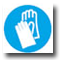 Szükséges eszközök és anyagok:A kísérlet leírása: Megfigyelések, tapasztalatok:Fenolftalein hatására két kémcsőben színtelen maradt az oldat, míg egy kémcsőben lila/rózsaszín színváltozást tapasztaltunk.Metilvörös indikátor hozzácseppentésekor az egyik színtelen oldat sárga, míg a másik vörös színreakciót mutatott.Következtetések:Az indikátorok a vizes oldatok kémhatását ……………………jelzik, mert maguk is részt vesznek a …………………….reakciókban.a.)Egyenlet:Mivel [H3O+]=[OH- ], ezért a kémhatás ………………Ezt a fenolftalein …………………, a ………………….. sárga színnel jelzi.b.)Egyenlet:Mivel így a [H3O+] …. [OH- ], ezért a kémhatás …………...Ezt a ………………… színtelen, a metilvörös …………………. színnel jelzi.c.)A NaOH ionjaira disszociál. Egyenlet:Mivel így a [H3O+] …. [OH- ], ezért a ………………………………………..Ezt a fenolftalein ………………………., a ……………………………………….Feladatok:Számítsuk ki az oldatok ill. a víz pH értékét!b.)c.)Kapcsolható kísérlet: Háztartásban előforduló anyagok kémhatásvizsgálataSzükséges eszközök és anyagok:A kísérlet leírása:Megfigyelések, tapasztalatok:Mindennapi anyagok vizsgálata lehetőséget ad a környezetvédelmi szemlélet kialakítására (pl: ecet használata vízkőoldásra a sósav helyett), az egészségesebb életmódra nevelésre (pl: túl sok szappanos mosakodás tönkreteszi bőrünk védő savköpenyét, a kóla savtartalma elősegíti a fogszuvasodást), a lakóhelyi sajátságok megfigyelésére (pl: Bakonyban karbonátos az ivóvíz), egyszerű tapasztalatok magyarázatára (pl:gyümölcsteák színváltozása citromlé hozzáadására)2.Vizes oldatok kémhatásának vizsgálata II.SóhidrolízisMunkarend és balesetvédelem: Szükséges eszközök és anyagok:A kísérlet leírása:Megfigyelések, tapasztalatok:Következtetések:kémcső: A nátrium-karbonát vízben jól oldódó ………………………... Ionjaira ………………… vízben oldva.Egyenlet: Na2CO3(sz)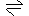 CO32-(aq)+ H2O (f)  HCO3-(aq) + H2O (f) Tehát: ……………………. (itt a szénsav) ……………………………………………… hidrolizál.Minél ………………….. egy sav, annál ……………………… a konjugált bázispárja.Erős savak esetén ……………………. a savmaradékion , így …………. változtatja meg az oldat ………………………………… Ezért a …………………………………………… savmaradékionjait (Cl-, SO42-,NO3-) tartalmazó sóknál az …………… nem ……………………..A Na+ ……………………………………….., ………………. savként viselkedik, így ………………………a pH értéke …. 7kémcső:Vízben oldva: NaHCO3(sz)HCO3 2-(aq) + H2O (f)  A hidrolízis során az oldat …………………… megnövekedett, ezért az oldat kémhatása ……………….. Az első oldaténál ………………. mértékben.kémcső:A NaCl oldódása során …………………. keletkezett.A Na+ …………………., a Cl- …………………………….., így …………………… lép reakcióba vízzel,tehát az oldatban ………………………….A NaCl …………………….,a kémhatás …………….. marad. Az oldatban …………………kémcső:A só erős savból (HCl) és gyenge bázisból (NH3 ) vezethető le.Az oldatban : …………………… található, melyek közül az ……………. reagál a vízzel, hiszen ………………………..viselkedik a vízzel szemben.Egyenlet:Az oldat kémhatása ………………………………………………….. Megjegyzés: A gyenge bázisból és a gyenge savból létrejött sók vizes oldata akkor semleges, ha a Kb  és a Ks értéke azonos.( Ezek az adatok a függvénytáblázatból kereshetők ki!) Pl: Ammónium-acetát vizes oldata .Kísérletek a katalizátorok hatásának bemutatására3.Kockacukor égéseMunkarend és balesetvédelem: ÁltalánosanSzükséges eszközök és anyagok:A kísérlet leírása:Megfigyelések, tapasztalatok:A kockacukor először ……………., csak ……………………, pörkölődött és ……………………lecsöpögött.Hamuba mártás után rövidesen ……………………………… és lángolva égett. (A homokkal teli tál azért szükséges, hogy a lecsepegő cukor ne rongálja meg a munkaasztalt)Következtetések:A kockacukor (répacukor) égését a hamuban lévő káliumvegyületek és fém-oxidok katalizálták azzal, hogy csökkentették a cukor gyulladási hőmérsékletét.Feladatok:Egészítsd ki a szöveget a hiányzó szavakkal!A katalizátorok  olyan anyagok, melyek …………………. vagy ……………………………. a reakciók végbemenetelét azzal, hogy ……………………………………..(itt: gyulladási hőmérsékletet).A reakciósebességet …………………………, de a reakcióhő értékét ……………………., hiszen a kiindulási anyagok és a keletkezett termékek ugyanazok, így ………………... ugyanaz ………………. körülmények között.A katalizátorokat a reakció végén …………………….. formában………………………….…………………………………………………………………. az enzimek. Írd fel a répacukor (szacharóz) égésének egyenletét!Nevezd meg az ábra betűvel jelzett részeit!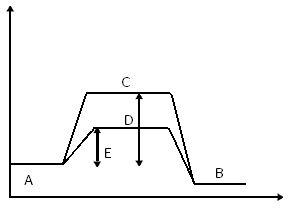 4.Hidrogén-peroxid bontása mangán-dioxiddalMunkarend és balesetvédelem: 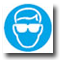 Szükséges eszközök és anyagok:A kísérlet leírása:Megfigyelések, tapasztalatok:Mindkét kémcsőben ………………,…………… gáz fejlődött. Az elsőben csak ………………, apró buborékok formájában. A másodikban …………  hatására a reakció ………………. vált, az izzó gyújtópálca ebben a kémcsőben ………………………………, a másikban nem.A második  kémcső fala ………………………., a ………………………….. kifejezetten forró lett.A reakció befejeződésével a barnakőpor ………………………………………………..Következtetések:A hidrogén-peroxid levegőn azonnal …………….., ………………………….. keletkezik.A barnakőpor a …………………… szerepét töltötte be, ezért vált hevessé a …………………..A ………………………………….. meggyorsította a gyújtópálca égését (kiindulási koncentrációk ……………………………………………. a reakciósebességet).Feladatok:Írd fel a hidrogén-peroxid bomlásának egyenletét, jelölt az oxidációs számokat és rendezd az egyenletet!Egészítsd ki a szöveg hiányzó részeit!A reakció típusa ……………………., hiszen ……………………….. történt. A hidrogén-peroxid molekula oxigénatomjai …………………. és ………………….. is. Ezt a jelenséget ……………………………………………nak nevezzük.A barnakőpor volt a …………………, hiszen a reakció végén …………………………..és hatására vált ……………………. a bomlás. (Igazolták is izotópos vizsgálatokkal, hogy az oxigén nem belőle „származik”)A reakció egyben ………………………… reakció is, hiszen a keletkezett termékek között …………………………………………….. anyag is volt.Végül a reakció hőváltozás szempontjából ……………………., ezért ………………………a kémcső fala.Számítsd ki, hány g 10 m/m %-os H2O2 - oldatot kell elbontanunk 12 dm3 standardállapotú O2  gáz fejlesztéséhez?Oldáshő5.KNO3  oldódásának vizsgálataMunkarend és balesetvédelem: Szükséges eszközök és anyagok:A kísérlet leírása:Megfigyelések, tapasztalatok:……………………………………………………………………………………………………………………………………………………………………………………………………………………...Következtetések:A KNO3 oldódását ………………………… kísérte, az ……………………… a környezet (itt: a hőmérő) biztosította. Hőelnyelődés esetén az oldódás ……………………………..Feladatok:Egészítsd ki a hiányzó szöveget!Az oldat készítése során bekövetkező …………………. a szilárd anyagot összetartó ………………………….. és az oldott anyag és az oldószer molekulái között létrejövő másodrendű kötések kialakulása során ………………………………………………. energiától függ.A rácsenergia ……………….. szilárd anyag ………………. állapotú részecskéinek bontásához szükséges. Értéke mindig …………………A hidratációhő ebben az esetben a ……………… kialakulását kísérő E-változás, ami mindig ……………………….. érték.Az …………………… a rácsenergia és a hidratációhő ………………………… adódik.Az oldáshő kifejezi, hogy ………………………………………………………………………………………………..………………………………………………………………………………………………………Készíts energiadiagramot az oldódás E-viszonyairól 1 mol KNO3 oldódásának esetében! A pontos értékekhez használd a függvénytáblázatot!Erács = …………………Ehidr = - ………………Qold = …………………………………………………………Az előjel ………………….., az oldódás ………………………...              Diagram:6.NaOH oldódásának vizsgálata Munkarend és balesetvédelem: Szükséges eszközök és anyagok:A kísérlet leírása:Megfigyelések, tapasztalatok:A NaOH a vízben ……………… oldódott. A főzőpohár fala ……………………………. Rövid idő elteltével a kémcsőben ………………………….. jelentek meg, a vattán ……………….csapódtak le.Következtetések:Milyen rácstípusba kristályosodik a jód?………………………..Milyen részecskék találhatók a rácspontokon és mi az összetartó erő? Miért?…………………………………………………………………………………..Mi történik „melegítés” hatására a jódkristályokkal?………………………………………………………..Mi biztosította a hőt a folyamathoz?………………………………………………………….Hogyan nevezzük az ilyen típusú oldódást? Milyen az oldáshő előjele?……………………………………………………………………..Feladatok:Készítsd el a NaOH oldódásának E diagramját!7.Az elektrolízis tanulmányozásaMunkarend és balesetvédelem: Szükséges eszközök és anyagok:A kísérletek leírása:Megfigyelések, tapasztalatok: 1.)Mindkét elektródon …………………………………………………………………………….A negatív póluson …………………………… gáz, a pozitív póluson ………………………………………………………..Következtetés:Az elektródreakciók egyenlete:Katód: …………. pólus: ………………………………              A folyamat: ……………….  (e- …………………)Anód: ……………pólus: …………………………….                    A folyamat:……………….   (e-………………….)2.) A katódon ………………. jelent meg a grafitrúdon. Az ………………. szúrós szagú gáz fejlődött, hasonlóan az előző elektrolízishez.Következtetés:……………………………………………………………………………………………………………...Az elektródreakciók egyenlete:Katód: ………….. pólus: …………………………….              A folyamat: ……………..   (e- ………..)Anód: …………… pólus: …………….......                                A folyamat: …………….    (e- ………..)3.) A katódtérben …………………………. gáz fejlődését és a lakmusz ………. színre változását, az anódtérben is …………………………….. fejlődését és a lakmusz ……………. színváltozását figyelhettük meg.Következtetés:Az anódon a gáz (….) mellett ………………….(hidrogén)………. keletkeztek, hiszen a lakmusz piros színe a …………………………………….. jelzi.A katódon a gáz (….) mellett ………………… keletkeztek, hiszen a lakmusz ……. színe a …………….………………………………………………………………..Mindkét elektródon a ………………………….. vettek részt a redoxireakcióban.Az elektródreakciók egyenlete:Katód: …………. pólus: ……………………………………….                  A folyamat: …………….   (e- …………)Anód: ………….. pólus: …………………………………                                A folyamat: ……………    (e- …………)Feladatok:a.)Hány dm3 standardállapotú gáz fejlődött az anódon, ha a katódon 3,5 mol gáz keletkezett?b.)Hogyan változik meg az elektrolízis ideje alatt az oldat összetétele?Válaszodat indokold!200 cm3 30 m/m%-os sósavoldatot, melynek sűrűsége 1,20 g/cm3 addig elektrolizálunk, amíg 15 m/m%-os lesz. Mekkora tömegű hidrogén ill. klórgáz fejlődik eközben?a.)Hogyan változott itt az oldat összetétele? Miért?50 dm3  normálállapotú  klórgáz fejlődése közben hány g réz keletkezett?a.)Hogyan változott az oldat koncentrációja az elektrolízis során? Miért?b.) 250 g 10,0 m/m% -os nátrium-szulfát-oldatot elektrolizálunk grafitelektródokközött. Hány m/m% -os lesz az elektrolízis után az oldat Na2SO4 –ra nézve, ha a katódon  49 dm3  standardállapotú hidrogéngáz fejlődött?Használhatjuk az egyszerűsített egyenletét a vízbontásnak:8.Fémek reakcióiMunkarend és balesetvédelem: Szükséges eszközök és anyagok:Fémek reakciója oxigénnel   A kísérlet leírása:     Megfigyelések, tapasztalatok:  Következtetés:Állapítsd meg az oxidációs számokat és rendezd az egyenletet!.. Al(sz) +.. O2(g) =.. Al2O3(sz)  Az alumínium ……………………., oxidációs száma …………... Az oxigén ………………….., Állapítsd meg az oxidációs számokat és rendezd az egyenletet!…Mg + O2 = …MgOA magnézium ……………………, mert elektront ………………., az oxigén …………………, mert …..…………………………………………………….8.2.Fémek reakciója vízzelA kísérlet leírása:Megfigyelések, tapasztalatok:kémcső: A ……………………………………………………., oldódott, miközben ……………………………….... fejlődött, erős pezsgést észleltünk.…………………………………………………………………………………………………………………………………………………………………………………………………………………………………………………………………………………………kémcső: ……………………………………………………………………………………………………………………………..…………………………………………………………………………………………………………………………………………..Következtetés:1.kémcső: A reakció ………………… játszódott le. A fejlődő gáz a ……………………….. volt.…………………………………………………………………………………………………………………………………2.kémcső: ……………………………………………………………………………………………………………… ……………………………………………………………………………………………………………………………Feladatok:a.) Írd fel a lejátszódott reakció egyenletét!b.)Írd fel a reakció ionegyenletét a lényeget kiemelve!A vizsgált fémek közül miért a Ca bontotta a vizet?Megállapíthatjuk azt a szabályt, hogy azok a fémek oldódnak vízben …………………. fejlődése közben, melyek ……………………………………….– 0,83 V-nál ……………..Mi lehet az oka annak, hogy az Al standardpotenciálja – 1, 66V, mégis nehezen reagál a vízzel?Az alábbi fémek közül aláhúzással válaszd ki azokat, melyek a vízzel reakcióba lépnek!Használd a standardpotenciál táblázatot!nátrium, ezüst, arany, kálium, magnézium, cink Egészítsd ki a mondatot! Használd a standardpotenciál táblázatot!A kálcium ……………….. reagál vízzel, mint a magnézium, de ……………….., mint a nátrium és a kálium.8.3.Fémek reakciója híg savakkalA kísérlet leírása:Megfigyelések, tapasztalatok:Következtetés:Írjuk fel és értelmezzük a lejátszódott  folyamatok egyenleteit!Mg(sz) +..H3O+  = ………+2H2O +  H2(g) (utóbbi reakció a hidrogén ………………….. előállításának egyenlete)Egészítsd ki a szöveg hiányzó részeit!Megállapíthatjuk azt a szabályt, hogy azok a fémek oldódnak híg savakban  .……………………….. fejlődése közben, melyek…………………………  0 V-nál …………..Válaszd ki az alábbi fémek közül azokat, amelyek oldódnak sósavban!Használd a standardpotenciál táblázatot! Húzd alá a helyes válaszokat!alumínium, nikkel, ezüst,kálcium, vas8.4.Fémek reakciója fémionokat tartalmazó oldatokkalA kísérlet leírása:Megfigyelések, tapasztalatok:Következtetés:Keresd ki a két fém standard elektódpotenciál adatait a függvénytáblázatból!Állapítsd meg a szabályt!Írd fel a lejátszódott reakció ionegyenletét!A rézion elemi rézzé ………………………, a vas oldatba jutott, …………………………..Állapítsd meg a következő reakciókról, hogy lejátszódnak-e vagy sem!Ha igen, fejezd be és rendezd az egyenletet, ha nem, húzd át az egyenlőségjelet!Használd a standardpotenciál táblázatot!Ag(sz)+ Zn2+(aq) =Zn (sz)+2Ag +(aq) =Pb(sz)+ Cu 2+(aq) =Zn2+(aq)+ Pb(sz)=9.Az aceton, a víz és a benzin azonosításaMunkarend és balesetvédelem: Szükséges eszközök és anyagok:Megjegyzés: A benzint és acetont tartalmazó kémcsöveket vattadugóval zárd le, mert erőteljes szaguk fejfájást okozhat!A kísérlet leírása:Megfigyelések, tapasztalatok:Következtetések:Egészítsd ki a hiányzó kifejezéseket!A jód kétatomos, …………… molekulákat alkot. A ………………………… elv alapján csak ……………. oldószerekben oldódik jól. Tehát a ……………… vízben ……., így azonosítható ennek a számozott kémcsőnek a tartalma.Azok az …………. oldószerek, melyek molekulái oxigénatomot tartalmaznak, a jódot …………… ……………………..oldják. Így az ……………….., mint oxovegyület is azonosítható.Azokban az apoláris oldószerekben, melyek …………………………………………………………… a jód …. színnel oldódik. A benzin szénhidrogénkeverék, tehát …………………………….., így benne a jód ..……….. színnel oldódik.a.) Mit tapasztalnál, ha a benzint és a vizet összeöntenéd?Melyik fázis milyen anyagot jelentene?. Mi ennek az oka?b.) Mit tapasztalnál, ha a benzint és az acetont összeöntenéd?Mi ennek az oka?Az aceton kissé poláris is (a …………….jelenléte miatt), ezért ……….. és apoláris oldószerekkel is …………………..l elegyedik.Feladatok:Sorolj még fel olyan oldószereket, melyekben a jód lila színnel oldódik?Sorolj még fel olyan oldószereket, melyekben a jód barna színnel oldódik?Mi lehet az eltérő szín oka?Az oxigéntartalmú oldószer molekulái a …………………………. körül szolvátburkot alakítanak ki. ……………………….. jódmolekulák elektronfelhője az oxigénatomok …………………. miatt jobban ………………………………. ezért másképpen lépnek kölcsönhatásba a látható fénnyel.10.A citromsav, a nátrium-acetát és a glicin azonosításaMunkarend és balesetvédelem: Szükséges eszközök és anyagok:A kísérlet leírása:Megfigyelések, tapasztalatok:Mért pH-értékek:Következtetések:1.)A nátrium-acetát, mivel ……………….… vegyület, vízben oldva …………………………….Egyenlet:Az acetátion ……………………… savmaradékionja, így a vízmolekuláktól hidrogéniont ………………, miközben abból ……………….. keletkeznek, tehát ………….. hidrolízis játszódott le. A pH=… érték tartozik hozzá.Egyenlet:2.) A glicin (…………………………..) vízben …… oldódó, …………………. vegyület, ami …………………… szerkezetéből adódik. A molekulán belül p+ (…..) átadás történik (……………….. reakció), hiszen az amino-csoport ……………., a karboxil-csoport …………….. jellegű.Egyenlet:Így a glicin  és a víz között ………………………………….,……………………………………………...  A citromsav háromértékű, hidroxilcsoportot is tartalmazó …………………………..Szerkezeti képlete:Mindhárom ………………………… leadja a hidrogénionját , ezért vizes oldatában az [H3O+] ……….. Ez ……………………………. eredményez, tehát oldatának a pH értéke ….. lesz.Feladatok:Milyen vegyületcsoportba sorolhatók a fent felsorolt anyagok?Na-acetát                  ………………………………………………………………glicin                           ……………………………………………………………..citromsav                   ……………………………………………………………..Miért kezdenek el egyre inkább elterjedni a citromsav tartalmú tisztítószerek a háztartásban, mint a sósav?pH-papír helyett még milyen anyagok használhatók indikátorként ebben a kísérletben?Megfelelő lenne-e a fenolftalein?a.) A szerkezeti képlet alapján add meg a citromsav szabályos nevét!b.) Tudod-e milyen háztartásban fogyasztásra alkalmas anyagban fordul elő?c.) A szervezetben végbemenő lebontó folyamatok során a citromsavciklusban (citrátkörben) fontos köztes termék. Melyik magyar Nobel-díjas tudós neve köthető e folyamat leírásához?d.) Na-sóját véralvadásgátló szerként is használják. Melyik iont „távolíthatja el” a vérből (komplexiont képezve vele), amely a véralvadás egyik elengedhetetlen faktora?11.Aceton és formalin redukáló hatásának összehasonlításaMunkarend és balesetvédelem: Szükséges eszközök és anyagok:A kísérlet leírása:Megfigyelések, tapasztalatok:Következtetések:Mi a formalin?Milyen vegyületcsoportba tartozik az aceton és a formaldehid?Egyenlet:Feladatok:Milyen reakciótípusba sorolható a formaldehid ezüsttükör próbája? Miért?Mit mutathatunk ki az ezüsttükör próbával?A próba másik neve Thollens reakció, ami eredetileg a glükóz vizeletből való kimutatására szolgált. (előtte „kóstolták” a vizeletet a benne lévő glükóz azonosítására) Miért jó a glükóz azonosítására is a reakció?a.) Milyen reakciót használhatnánk még a kimutatásra?b.) Mi jelezné ebben az estben a pozitív próbát?Válaszd ki az alábbi vegyületek közül azokat, melyek pozitív ezüsttükör próbát adnak?etanal, etil-alkohol, glicerin- aldehid, propanon,maltóz, propanal,szacharózAzonos anyagmennyiségű formaldehidet ill. acetaldehidet tartalmazó oldat által leválaszható ezüst tömegének aránya 2:1. Mi okozza ezt a mérési eredményt?(http://kemiaerettsegi.hu/szobeli_anyagok.html)Egyenletek:Kísérletek szénhidrátokkal12.A maltóz és a szacharóz elkülönítéseMunkarend és balesetvédelem: Szükséges eszközök és anyagok:A kísérlet leírása:Megfigyelések, tapasztalatok:Következtetések:1.)Egészítsd ki a szöveg hiányzó részeit! A reakció során a …….. ionok …….. ionokká ……………………., ami a maltóz esetében ……………- csoport jelenlétére utal. A megjelenő csapadék  a …………..2.) Írd fel általánosan a lejátszódó reakció egyenletét!3.)a.) Miből épül fel a maltóz? Két ………………………………,………….  kötéssel …………….. közben. Így az egyik glükóz ………. C-atomján lévő ……………………….OH-csoport, míg a másik glükóz ……………………………….. lévő …………….. OH-csoport vesz részt a …………………… kialakításában.Ezért ez utóbbi glükóznak marad ……………………………………………, ahol lehetőség van a gyűrű …………………………………………… kialakulására. Ez ……………………….. a rézionokat.b.) Miért nem redukáló hatású a szacharóz?A szacharóz egy …………………………………………………………épül fel 1-2  kötéssel …………………………. közben. Mivel a glükóznak az …….., a fruktóznak a ……………… C-atomján található a ……………………………………….., így nincs mód a gyűrű felnyílására és ………………………….. kialakulására.Feladatok:1.)Az ábrák a maltóz és a szacharóz egyszerűsített szerkezetét mutatják. Melyik melyikét? Írd a betűjel mellé a megfelelő diszacharid nevét! (ábrák:http://sdt.sulinet.hu)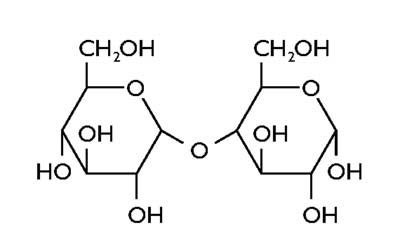 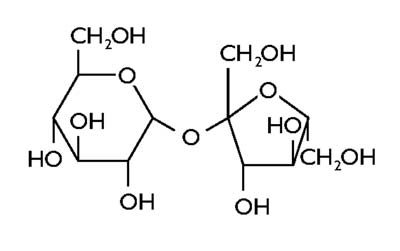                  A    ………………..                                                             B     …………………2.) Milyen diszacharidokat ismersz még? Húzd alá azokat, melyek redukáló hatásúak!3.)Milyen formában talákozhatsz a mindennapokban a szacharózzal?4.) Gondolkodj és válaszolj! Ha répacukoroldathoz néhány csepp sósavat adunk és felforraljuk, majd elvégezzük vele a Fehling-próbát, pozitív vagy negatív eredményt kapnánk? Miért?Kísérletek keményítővel13.A keményítő vízoldhatóságának vizsgálata,kimutatása Lugol-oldattalMunkarend és balesetvédelem: Szükséges eszközök és anyagok:A kísérlet leírása:Megfigyelések, tapasztalatok:Következtetések:1.) A keményítőből csak ……………………….készíthető, mert molekuláinak mérete ………………..közé esik. Ennek megfelelően az oldat nem ………………….., hanem …………….. lett. Molekulaszerkezeti háttere az, hogy a keményítőszemcse felszíne………………………….., belseje …………………… áll. Meleg vízben  a  keményítőszemcse belsejéből kiszabadul az ………………,amely …….. oldódik vízben.2.)A Lugol-oldat KI-os ……………….., amely eredetileg ……………… színű. A keményítő ………… spirálja képes reverzibilisen …………………..a jódmolekulákat a …………. szerkezet belsejében, amelyek ………………………………. gerjeszthetősége (fénytörése) megváltozik, ezért a …… színreakciót tapasztaljuk. ………….………és………………………. bizonyítható, hogy ………….. kötődésről van szó, ami kis E-közlésre …………………............................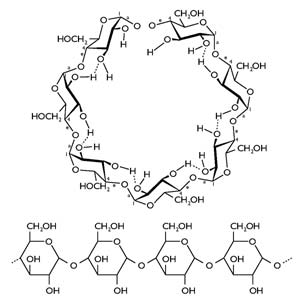 Az ábra az amilóz spirálját mutatja (http://sdt.sulinet.hu)  Kísérletezzünk tovább! 14.„Hamisított” tejföl leleplezése, élelmiszerek keményítőtartalmának vizsgálataMunkarend és balesetvédelem: Szükséges eszközök és anyagok:Megfigyelések, tapasztalatok:Lugol-oldattal megcseppentve pozitív (azaz kék) színreakciót észlelünk a ………………, ……………, ………………, ……………………………… esetében. A májkrém állományjavítóként búzalisztet tartalmaz, ezt a csomagoláson fel is kell tüntetni a gyártóknak.15.A fehérjék kicsapódásának vizsgálataMunkarend és balesetvédelem: Szükséges eszközök és anyagok:A kísérlet leírása:Megfigyelések, tapasztalatok:Következtetések: A fehérjék olyan…………………….., melyek jellegzetes …………………………….. (konformációval) rendelkeznek. Vizes közegben a fehérjék……………………., felszínükön …………………. kötődnek meg. Ha a hidrátburkot ………………… ,a fehérjemolekulák  ………………………., láthatóvá válnak oldatukban, …………………….. (…………… rendszerből ……………………………………………….. alakulnak, ………………………..)A dehidratálódás ……………………. (reverzibilis) kicsapódást okoz, hiszen ………………………. megszüntethető. Pl: …………………………… , …………………………hatásáraHa a fehérje …………………………………… is sérül, akkor …………………….. (irreverzibilis) ………………………. beszélünk. Pl:……………………………………………………………. Ha a fehérje a kicsapódás miatt már nem tudja feladatát ellátni, …………………………. beszélünk.Feladatok:Értelmezd a következő gyakran előforduló jelenségek hátterét a tanultak alapján!1.) Miért iszunk sok vizet, ha ropit, sósmogyit stb. eszünk?2.) Miért szoktak ólommérgezés esetén a beteggel gyorsan tejet itatni? (Amíg a sók fel nem  szívódtak!)3.) Miért veszélyes a 40 oC feletti láz?Megjegyzés: A láz csillapítása feltétlenül szükséges, ha nem tesszük, életveszélyes állapotot idéz elő.4.)Miért használható a réz-szulfát-oldat permetezésre?Megjegyzés: Védőmaszk nélkül ne permetezzünk rézgálicoldattal, mert a fent említett tények saját fehérjéinkre is vonatkoznak!5.)Miért szomjas az, aki „másnapos”?Megjegyzés: Az alkoholnak ennél súlyosabb, elsősorban ideg- és májsejt károsító hatásai vannak!!6.) Miért szoktak citromlevet adni a tojásfehérjéhez habcsók készítéskor?7.) Miért nem tárolható a tej nagy melegben hűtés nélkül?16.Az ecetsav reakcióiMunkarend és balesetvédelem: Szükséges eszközök és anyagok:A kísérlet leírása:Megfigyelések, tapasztalatok:A pH-papír színe …………… változott, a színskála szerinti azonosításnál ………… értéket kaptunk. Az ecetsav vizes oldata ……………………… .NaOH oldat adagolására a pH-papír színe lassan …………………….. , míg végül a …………. értéket is elérte ………….. színnel.Az 1.kémcsőben ………………………. A 2. kémcsőben …………………………………………………… pezsgés kíséretében. A 3.kémcsőben szintén ……………………………………………….fejlődött. Égő gyújtópálcát tartva a kémcsövek szájához a ………………………….. hallottunk, a ……………. (elaludt a gyújtópálca)Következtetések:Az ecetsav a karbonsavak csoportjába tartozik, melyeket a karboxilcsoport jelenléte jellemez.Vízben oldáskor az ecetsav molekuláinak karboxilcsoportja protont ad át a vízmolekulának. A keletkező oxóniumionok miatt az oldat savas kémhatású lesz. Az erős szervetlen savakhoz képest gyenge sav.Egyenlet:Savas kémhatása lúggal (itt: nátrium-hidroxiddal) közömbösíthető.A termékek egyike az ecetsav sója, a ………………………..Egyenlet:A szervetlen savakhoz hasonlóan ecetsavval is a …………………………………fémek reagálnak. A pukkanó hang a hidrogéngáz keletkezésére utalt. Mivel a …….. pozitív standardpotenciálú, így …………………………. reakcióba az ecetsavval. Ennek ellenére nem ajánlatos rézedénybe tárolni az ecetes ételeket, mert oxigén jelenlétében kis mértékben oldódik a réz és mérgező rézvegyületek keletkezhetnek.Egyenlet:A szódabikarbóna is reagált az ecetsavval, miközben …………… keletkezett.Egyenlet:Feladatok:Milyen ecetekkel találkozhatsz az üzletekben?2.)Hogyan „készül” az ecet?.3.) Mi a jégecet?4.)Az ecetsav forráspontja magasabb még a megfelelő moláris tömegű alkoholokéhoz képest is. Mi ennek az oka?5.)Hasonlítsd össze az etanol és az ecetsav savasságát.6.)Mire használhatják a szódabikarbónát a kísérletben tapasztalt reakciója alapján?.7.)Hány g cink oldódik 150g 15 m/m%-os ecetsavoldatban és hány dm3 standard állapotú gáz fejlődik közben?17.A tejsav az olajsav és a glicerin azonosításaA kémia emelt szintű szóbeli vizsga B feladatának kísérletei alapjánhttp://kemiaerettsegi.hu/szobeli.htmlMunkarend és balesetvédelem: Szükséges eszközök és anyagok:A kísérlet leírása:Megfigyelések, tapasztalatok:Következtetések:A folyadék közül elsőként az ……………. azonosítható, mivel …………….. ,így vízben……………………, külön fázist képez a ………………………… elv alapján. Az olajsav összegképlete: ……………………. Látható, hogy nagy C-atomszámú …………………. van szó, amelynél a …………………………. jelenléte a hosszú, ……………… szénlánc miatt ……….. érvényesül.A pH=7 érték a …………………… tartozik, míg a 4,5 a……………………. Így a sorrend: 1………………… 2……………., 3………………….A glicerin szerkezeti képlete: …………………………alkohol. Vízzel az ………………………… jelenléte miatt ………………………elegyedik a …………………………. kialakítása és a molekula polaritása miatt. Az alkoholok azonban ……………………………… kémhatásúak.A tejsav szabályos neve:……………………….. Tartalmaz a ………………….. mellett ………………………….. is (hidroxikarbonsav), mely a vízmolekuláknak  ……………………………., így az oldatban eltolódik az egyensúly az …………………………….. képződése felé, ami ……………… kémhatást eredményez.Egyenlet:Feladatok:Az olajsav (összegképletéből is látszik), telítetlen karbonsav. Hány kettős kötést tartalmaz?Mivel lehetne a telítetlenségét kimutatni?Mi a különbség az olajsav és a növényi olaj között?Mi a glicerin szabályos neve?Mit jelent, hogy erősen higroszkópos anyag? Mire használható ez fel?Hogyan kapcsolódik Alfred Nobel neve a glicerinhez (is)?Hol találkozhatsz a mindennapi életben a tejsavval?18.Háztartási sósav töménységének meghatározásaIrlanda Dezső-Dr.Orosz Ernőné: Kémia I-III. osztály  munkafüzetéből vett ötlet alapján(Tankönyvkiadó Budapest 1988)Munkarend és balesetvédelem: Szükséges eszközök és anyagok:A kísérlet leírása, a mérés végrehajtása:A fogyások: 1.2.3.Ebből az átlagfogyás:Következtetések:A titrálás folyamán lejátszódott kémiai folyamat egyenlete:A reakció egyenletből megállapíthatók a mólarányok:…………………………………………………………………………………….1000 cm3 oldatban 0,5 mol NaOH van, …………………… cm3 oldatban …………… mol NaOH van.………………………………………………………………………………………………..Tehát 10 cm3 titrált oldat ………………mol HCl tartalmú, akkor 1000 cm3 –ben ……….. mol volt,azaz a készített törzsoldat ………………mol/dm3 koncentrációjú.Mivel ezt háztartási sósavból úgy készítettük, hogy azt húszszorosára higítottuk, ezért a mérés alapján az eredeti koncentráció:………………………………….Tartalomjegyzék:1.Vizes oldatok kémhatásának vizsgálata I.2.Vizes oldatok kémhatásának vizsgálata II.SóhidrolízisKísérletek a katalizátorok hatásának bemutatására3.Kockacukor égése4.Hidrogén-peroxid bontása mangán-dioxiddalOldáshő5.KNO3  oldódásának vizsgálata6.NaOH oldódásának vizsgálata 7.Az elektrolízis tanulmányozásaHCl-oldat elektrolízise grafitelektródok közöttCuCl2-oldat elektrolízise grafitelektródok közöttNa2SO4 - oldat elektrolízise grafitelektródok között8.Fémek reakciói8.1.Fémek reakciója oxigénnel8.2.Fémek reakciója vízzel 8.3.Fémek reakciója híg savakkal8.4.Fémek reakciója fémionokat tartalmazó oldatokkal9.Az aceton, a víz és a benzin azonosítása10.A citromsav, a nátrium-acetát és a glicin azonosítása11.Aceton és formalin redukáló hatásának összehasonlításaKísérletek szénhidrátokkal12.A maltóz és a szacharóz elkülönítéseKísérletek keményítővel13.A keményítő vízoldhatóságának vizsgálata, kimutatása Lugol-oldattal14.„Hamisított” tejföl leleplezése, élelmiszerek keményítőtartalmának vizsgálata15.A fehérjék kicsapódásának vizsgálata16.Az ecetsav reakciói17.A tejsav az olajsav és a glicerin azonosítása18.Háztartási sósav töménységének meghatározásaForrások:http://www.dkrmg.sulinet.hu/honlap/esemenyek/kemiaeve/2Dr. Boksay Zoltán-Dr. Csákvári Béla- Dr. Kónya Józsefné: Kémia III. osztályDr. Siposné Dr. Kedves Éva, Horváth Balázs, Péntek Lászlóné: Általános kémiai ismeretek 9. 10.Dr. Rózsahegyi Márta, Dr. Siposné Dr. Kedves Éva, Horváth Balázs: Kémia feladatgyűjtemény 11.-12.Czirók Ede: Kísérletek a kémia érettséginRózsahegyi Márta, Wajand Judit: Látványos kémiai kísérletekDr. Pais István: Kémiai előadási kísérletekhttp://kemiaerettsegi.hu/szobeli_anyagok.htmlhttp://sdt.sulinet.huhttp://www.mkk.szie.hu/dep/chem/targyl/alk_kem/hull4ea.pdf http://kemia.fazekas.huhttp://sdt.sulinet.hu.    http://kemiaerettsegi.hu/szobeli.htmlIrlanda Dezső-Dr.Orosz Ernőné: Kémia I-III. osztály munkafüzetéből vett ötlet alapján(Tankönyvkiadó Budapest 1988)tálcakémcsőállvány3 db kémcsődesztillált víz0,1 mol/dm3 koncentrációjú nátrium-hidroxid-oldat0,1 mol/dm3 koncentrációjú sósavoldatfenolftalein indikátormetilnarancs indikátor2 db cseppentőHárom kémcsőben színtelen folyadékok találhatók. Cseppentő segítségével adj mindegyikhez először néhány csepp fenolftaleinoldatot, majd rögzítsd a látottakat! Ezután néhány csepp metilvörös indikátort adagolj és figyeld meg a változásokat!Tapasztalataid alapján azonosítsd a kémcsövek tartalmát!Válaszodat indokold!fenolftaleinmetilvöröskövetkeztetés1. kémcső2. kémcső3. kémcsőtálcakémcsőállvány6 db kémcsőszappanoldatételecethypocsapvízcitromlépH papírCoca v. Pepsi colapH-papír színskálávalcsipeszVizsgáld meg a kémcsőben található anyagokat a pH-papírral és a színskála alapján állapítsd meg a pH értékeket!szappanoldatételecethypocsapvízcitromlékólapH-értékkémhatástálcakémcsőállvány4 db kémcsővegyszeres kanalakpH-papírdesztillált víz nátrium-karbonát nátrium-hidrogénkarbonátnátrium-kloridammónium-kloridA számozott kémcsövekbe szórj néhány kristályt a következő anyagokból:  Na2CO3 , NaHCO3  NaCl,  NH4Cl. Mindegyikhez önts kb. 5 cm3 desztillált vizet, majd jól rázd össze a kémcsövek tartalmát! Ezután vizsgáld meg csipeszbe fogott pH-papír segítségével az így elkészített oldatok kémhatását!Tapasztalataidat rögzítsd a táblázatba és a feladatlap kitöltésével vond le a megfelelő következtetéseket!pH – papír színeazonosított pH-értékkémhatás1. kémcső  (Na2CO3)2. kémcső   (NaHCO3)3. kémcső   (NaCl)4. kémcső   (NH4Cl)homokkal telt tálcaBunsen- vagy borszeszégőtégelyfogó csipeszkockacukorcigaretta vagy fahamu nagyobb méretű óraüvegengyújtópálca, gyufaA kockacukrot fogd csipeszbe és egyik felét tartsd égő gyújtópálca lángjába. Figyeld meg a változásokat.Ezután mártsd hamuba a kockacukrot és újra tartsd égő gyújtópálca lángjába.Rögzítsd tapasztalataidat! tálcavegyszeres kanálkémcsőállvány2 db kémcsőgyújtópálca, gyufabarnakőpor (MnO2)- 5 %-os hidrogén-peroxid-oldat (legfeljebb 10%-os használható a túl heves reakció elkerülése végett!)A két kémcsőbe önts azonos mennyiségű (kb. 5-5 cm3 ) hidrogénperoxid-oldatot.Az egyikbe vegyszeres kanállal szórj MnO2  port! Ezután  mindkét kémcsőbe tarts parázsló gyújtópálcát, lehetőleg többször egymás után.Óvatosan érintsd meg a kémcsövek falát! (Nagyon óvatosan és pillanatszerűen!)Figyeld meg a változásokat!Rögzítsd tapasztalataidat! tálcavegyszeres kanál100 cm3 –es főzőpohárüvegbotdesztillált vízszilárd kálium-nitráthőmérő tizedfokos beosztássalA főzőpohárba tölts kb. 50-60 cm3  desztillált vizet és mérd meg a hőmérsékletét!Ezután adj a vízhez 2-3 vegyszeres kanálnyi  KNO3 –ot és üvegbot segítségével kevergetéssel old fel a sót! Folyamatosan mérd az oldat hőmérsékletét és rögzítsd az adatokat!idődeszt. víz1. perc 2. perc3. perc4. perc5. perchőmérséklet (0C ) tálcavegyszeres kanál100 cm3 –es főzőpohárüvegbotdesztillált vízszilárd nátrium-hidroxidszilárd jódvattadugókémcsőállványkémcsőA kémcsőbe vegyszeres kanállal tégy elporított jódkristályt és vattadugóval zárd le a kémcső száját!A főzőpohárba tölts kb. 50-60 cm3  desztillált vizet és adj a vízhez 2-3 vegyszeres kanálnyi  NaOH -ot és üvegbot segítségével old fel! Helyezd az előre elkészített kémcsövet az oldatba! Figyeld meg a változásokat! tálcaU-alakú üvegcsőgrafitrudakegyenáramú áramforrás5%-os sósavoldat0,1 mol/dm3 koncentrációjú CuCl2 – oldat-  0,1 mol/dm3 koncentrációjú   Na2SO4 - oldat-  desztillált víz-  lakmuszindikátor-  állvány dióval és fogóvalHCl-oldat elektrolízise grafitelektródok közöttAz U –alakú csövet töltsd fel HCl – oldattal. Helyezd állványba és illeszd bele a grafitelektródokat! Zárd az áramkört és pár percig elektrolizálj!Óvatosan szagold meg az elektródokat az elektrolízis befejezése után!CuCl2-oldat elektrolízise grafitelektródok közöttAz elektrolizáló csövet mosd el és töltsd fel CuCl2-oldattal és rögzítsd az állványhoz!Illeszd bele a grafitelektródokat! Zárd az áramkört és pár percig elektrolizálj!Figyeld meg a változásokat!    3.)Na2SO4 - oldat elektrolízise grafitelektródok közöttAz elektrolizáló csövet mosd el és töltsd fel Na2SO4 – oldattal és rögzítsd az állványhoz! Mindkét szárba cseppents néhány csepp lakmuszt és illeszd bele a grafitelektródokat! Zárd az áramkört és pár percig elektrolizálj!Figyeld meg a változásokat!(Megjegyzés: A grafit indifferens elektród, az elektronokat felveszi, leadja, de a kémiai átalakulásban nem vesz részt. Helyette használatos még a platina elektród) tálcaborszeszégő, gyufacsipeszdörzspapírkémcsőállványkémcsővegyszeres kanálfüggvény (standardpotenciál) táblázatkét kisebb főzőpohár2 db óraüveggumikesztyű-  0,1 mol/dm3 koncentrációjú   CuSO4 - oldat-  desztillált víz-  fenolftalein-  Al-por- Mg - szalag, Mg - forgács- Cu - forgács- Ca (darabos)- 1 mol/dm3 koncentrációjú sósav- Zn darabos- 0,5 mol/ dm3 koncentrációjú    vas (II)-  szulfát-oldat- 0,5 mol/ dm3 koncentrációjú  réz-szulfát-oldat- rézlemez- vaslemez (vasszög)Szórjunk lángba kevés Al-port!Tartsunk csipeszbe fogott Mg-szalagot borszeszégő lángjába, amíg lángot nem fog, majd emeljük ki a lángból! Figyeljük meg a változásokat és a keletkezett anyag színét, halmazállapotát!Figyelem! A kísérletet tálca fölött végezzük! Ne nézzünk sokáig a lángba szemünk védelme érdekében! A kísérlet megkezdése előtt dörzspapírral megtisztíthatjuk a Mg-szalag felületét, hogy könnyebben lángra kapjon!Két kémcső mindegyikébe önts kb. 5  cm 3  desztillált vizet és tegyél vegyszeres kanállal  az elsőbe darabos kálciumot, a másodikba rézforgácsot!Figyeld meg a változásokat!Az első kémcső szájához 1 perc elteltével tarts égő gyújtópálcát!Ezután mindkét kémcsőbe csepegtess 2-3 csepp fenolftaleinoldatot!Megjegyzés: A kálcium levegővel érintkezve könnyen oxidálódik, ilyenkora középszürke kemény fém felületén fehéres szürke, porszerű oxidréteg képződik.Három kémcső mindegyikébe önts kb. 5  cm 3  1 mol/dm3 koncentrációjú sósavat, majdtegyél vegyszeres kanállal  az elsőbe darabos cinket, a másodikba rézforgácsot, aharmadikba Mg - forgácsot!Figyeld meg a változásokat!Az első és a harmadik kémcső szájához 1 perc elteltével tarts égő gyújtópálcát!Tölts egy főzőpohárba réz-szulfát, egy másikba vas(II)-szulfát oldatot!Helyezz az elsőbe vaslemezt (vasszöget), a másodikba rézlemezt!Néhány perc múlva csipesszel emeld ki és helyezd óraüvegre a fémek lemezeit és rögzítsd a tapasztalataidat!Magyarázd meg a látottakat!tálcakémcsőállvány3 db számozott kémcső csipeszgumikesztyűdesztillált vízjódbenzinacetonvattaHárom számozott kémcsőben színtelen folyadékok találhatók ismeretlen sorrendben: víz, benzin és aceton. Csipesz segítségével adj mindegyikhez kis darabka jódot, majd rázd össze a kémcsövek tartalmát! A folyadékokat egymáshoz is öntheted! Azonosítsd, hogy melyik kémcső melyik anyagot tartalmazta!Tapasztalataid alapján azonosítsd a kémcsövek tartalmát! Válaszodat indokold!Megjegyzés: A jódot még véletlenül se fogd meg kézzel, még gumikesztyűben sem!tálcakémcsőállvány3 db számozott kémcső csipeszgumikesztyűpH-papírcitromsavNa-acetátglicindeszt. vízHárom számozott kémcsőben fehér, szilárd anyagok  találhatók ismeretlen sorrendben: citromsav, Na-acetát, glicin.Készíts oldatot mindhárom kémcsőben, majd pH-papír segítségével vizsgáld meg az oldatok kémhatását! A színskála segítségével állapítsd meg a pH-értékeket! Azonosítsd, hogy melyik kémcső melyik anyagot tartalmazta!Válaszodat indokold!tálcakémcsőállvány2-3 db  kémcsőkémcsőfogóborszeszégő, gyufagumikesztyű2 mol/dm3 koncentrációjú ammónia-oldat0,1 mol/dm3 koncentrációjú ezüst-nitrát -oldatNéhány cm 3  ezüst-nitrát –oldatba 2 mol/dm3 koncentrációjú ammónia-oldatot öntünk. Ha cseppenként tesszük, látható a kezdetben leváló fekete csapadék, mely felesleg hozzáadására feloldódik. A vizsgálandó oldatokból néhány cm 3  -t az ammóniás ezüst-nitrát oldathoz öntjük és melegítjük.Mit tapasztalsz?Válaszodat indokold!tálcakémcsőállvány2 db  kémcsőkémcsőfogóborszeszégő, gyufagumikesztyűvegyszeres kanál2 mol/dm3 koncentrációjú ammónia-oldat0,1 mol/dm3 koncentrációjú ezüst-nitrát –oldatvagy Fehling I. és Fehling II. reagensmaltózszacharózAzonos térfogatú Fehling I. és Fehling II. reagenseket összeöntünk, amennyitől a kezdetben leváló csapadék feloldódik. Az így elkészített oldathoz vegyszeres kanállal adjunk maltózt ill. szacharózt. A kémcsöveket rázzuk össze, majd óvatosan melegítsük!Figyeld meg a változásokat és írd le a tapasztalataidat!Megjegyzés: A melegítést nagyon óvatosan és lassan végezd, mert könnyen „kifut” a kémcső tartalma!tálcakémcsőállvány2 db  kémcsőkémcsőfogóborszeszégő, gyufagumikesztyűvegyszeres kanálcseppentődesztillált vízkeményítőLugol-oldatEgy kémcsőbe önts kb. 5 cm 3 desztillált vizet, majd adj hozzá egy kis vegyszeres kanálnyi keményítőt! Rázd össze, majd óvatosan melegítsd!(Megjegyzés: A melegítést nagyon óvatosan és lassan végezd, mert hamar kocsonyás állagú lesz a kémcső tartalma!)Ezután tölts át a másik kémcsőbe kb. 3 cm 3  -t és cseppents hozzá 1-2 cseppet a Lugol-oldatból! Melegítsd óvatosan az így létrejött oldatot kb. 4 percig, majd hűtsd le!Figyeld meg a változásokat és írd le a tapasztalataidat!tálca5 db óraüveggumikesztyűcseppentőkenyérzsírburgonyamájkrémtejföl vagyliszttel elkevert tejfölLugol-oldatkenyérzsírburgonyamájkrémtejföl vagyliszttel elkevert tejfölLugol-oldatA kísérlet leírása:Az óraüvegeken különböző anyagokat találsz. Lugol-oldat segítségével állapítsd meg, hogy tartalmaznak-e keményítőt!Figyeld meg a változásokat és írd le a tapasztalataidat!Az egyik óraüvegen tejfölt találsz, melyről el kell döntened, hogy liszttel próbálták-e sűrűbbé tenni !A kísérlet leírása:Az óraüvegeken különböző anyagokat találsz. Lugol-oldat segítségével állapítsd meg, hogy tartalmaznak-e keményítőt!Figyeld meg a változásokat és írd le a tapasztalataidat!Az egyik óraüvegen tejfölt találsz, melyről el kell döntened, hogy liszttel próbálták-e sűrűbbé tenni !A kísérlet leírása:Az óraüvegeken különböző anyagokat találsz. Lugol-oldat segítségével állapítsd meg, hogy tartalmaznak-e keményítőt!Figyeld meg a változásokat és írd le a tapasztalataidat!Az egyik óraüvegen tejfölt találsz, melyről el kell döntened, hogy liszttel próbálták-e sűrűbbé tenni !tálcakémcsőállvány4 db  kémcsőkémcsőfogóborszeszégő, gyufagumikesztyűvegyszeres kanáldesztillált vízkonyhasó vagy kálium-kloridólom-acetátetil-alkoholtojásfehérjeoldatA kémcsövekbe önts kb. 5 cm 3 tojásfehérjeoldatot , majd szórj az első kémcsőbe egy kis vegyszeres kanálnyi konyhasót, a másodikba ólom-acetátot, a harmadikba önts etil-alkoholt! Rázd össze a kémcsöveket, a negyediket  óvatosan melegítsd!Figyeld meg a változásokat!Rövid várakozás után adj mindegyikhez desztillált vizet!tálcakémcsőállvány3 db kémcsőgumikesztyű2 db 50 cm 3 –es főzőpohárpH-papírvegyszeres kanálüvegbotgyufahurkapálcadesztillált vízecetsav (háztartási ételecet)rézforgácsdarabos cinknátrium-hidroxid-oldatszódabikarbóna (NaHCO3)Tölts főzőpohárba higított ecetsavat. Vizsgáld meg pH-papírral a kémhatását!Adagolj hozzá óvatosan NaOH-oldatot, amíg színváltozást nem tapasztalsz az indikátornál! (Kevergetheted üvegbottal a keletkező oldatot a gyorsabb hatás érdekében)Végy három kémcsövet, az egyikbe tégy rézforgácsot, a másikba 1-2 db cinket, a harmadikba vegyszeres kanállal szódabikarbónát, majd önts mindegyikhez kb. 5cm3 ecetsavat!A keletkező gázok azonosításához használj égő gyújtópálcát!Figyeld meg a változásokat és rögzítsd a tapasztalatokat!tálcakémcsőállvány3 db számozott kémcsőgumikesztyű3 db kémcsőpH-papírdesztillált vízHárom számozott kémcsőben – ismeretlen sorrendben a következő folyadékok vannak: tejsav, olajsav, glicerin. a folyadékokból önts keveset – külön-külön – kémcsövekben lévő desztillált vízbe, majd rázd össze mindegyiket! Az 1-es kémcsőben kétfázisú, a másik kettőben homogén rendszer képződik. A két utóbbit vizsgáld meg pH-papírral és tapasztalataid alapján próbáld meg azonosítani a kémcsövek tartalmát!Ahol kémiai reakció is történt, ott írj egyenletet!tálcacseppentő1 db Bunsen-állvány1 db bürettafogó3 db Erlenmeyer –lombik (100-250 cm3 –es)1 db büretta1 db osztott vagy hasas pipetta1 db 50 cm3 –es mérőhenger1db 500 cm3 –es mérőlombikdesztillált vízháztartási sósav0,5 mol/dm3 –es NaOH mérőoldatfenolftaleinoldatTörzsoldatot készítünk. Háztartási sósav 50 cm3 –ét kimérjük mérőhengerrel, majd mérőlombikban 1000cm3 –re hígítjuk desztillált vízzel.A törzsoldatból 10-10-10 cm3 –t Erlenmeyer –lombikokba mérünk pipettával,1-2 csepp fenolftalein indikátort csepegtetünk az oldatokhoz.Megfigyelések, tapasztalatok:A bürettát átöblítés után feltöltjük jelig 0,5 mol/dm3 –es NaOH mérőoldattal, majd titrálni kezdjük az egyik 10 cm3 –t a törzsoldatunkból.Megjegyzés: Az adagolást lassan végezzük, cseppenként addig, míg a mérőoldat hatására az indikátor nem mutatja maradandóan az átcsapási színt. (itt most rózsaszín) Az Erlenmeyer –lombik alá titrálás közben helyezzünk egy fehér lapot, hogy az átcsapást pontosan észleljük.Leolvassuk a fogyott cm3 –ek számát, feljegyezzük, majd újra feltöltjük a mérőoldatot a 0 jelig és még kétszer elvégezzük a titrálást. Ezután kiszámítjuk az átlagfogyást és ebből meghatározzuk a sósav koncentrációját mol/dm3  -ben.